CT検査予約票　　　　　　　　　様検査日時　　月　　日（　　）　　時　　　分から・腹部の検査をされる場合、朝食は絶食で来院して下さい（飲水は構いません）・お薬を飲まれている方は主治医の指示に従って下さい・CT検査の1週間前からはバリウム検査は控えて下さい・妊娠されている方は検査を受けられません※妊娠の可能性がある方や検査に不安のある方は主治医にご相談ください※検査時間は10分から20分程度です金属やプラスチックなどのホックやボタン、ファスナーが付いている衣服は着替えていただく場合がありますので、装飾のない服装で来院していただけると検査がスムーズに行えます検査当日にお持ちいただくもの・CT検査依頼用紙 兼 診療情報提供書・CT検査予約票（本票）・健康保険証（マイナ保険証）・お預かりされている場合はCD-R上記をご持参の上、予約時間の10分前までにご来院下さい検査結果は1週間以内にかかりつけ医に郵送いたします予約の変更やキャンセルは当院 072-892-9500までご連絡下さい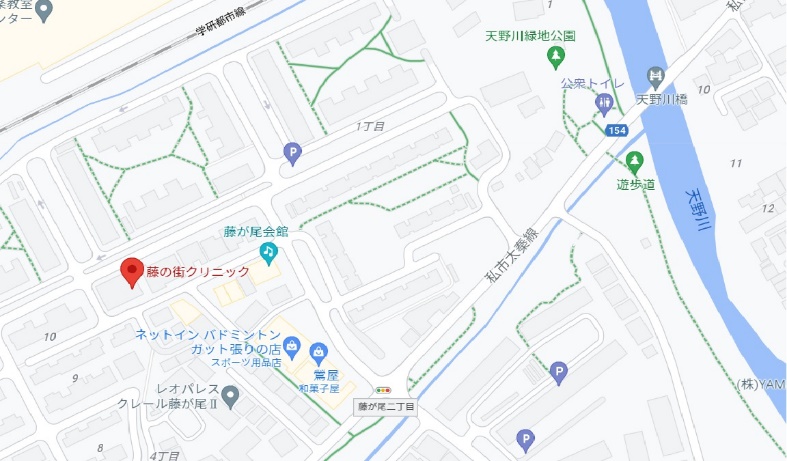 